SIMPLE PROJECT TASK LIST TEMPLATE EXAMPLE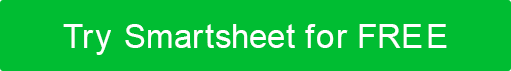 PROJECTSPROJECTSPROJECTSDELIVERABLE(S)DELIVERABLE(S)COST / HOURSCOST / HOURSCOST / HOURSAT RISKSTATUSPRIORITYDEADLINETASKDESCRIPTIONASSIGNED TODELIVERABLE% DONEFIXED COSTESTIMATED HOURSACTUAL HOURSMM/DD/YYPROJECT NAMENoCompleteHighMM/DD/YYTask 1Task descriptionBert D.100%$550.00 54NoIn ProgressHighMM/DD/YYTask 2Task descriptionVerda L.80%$450.00 33YesOverdueHighMM/DD/YYTask 3Task descriptionJamal C.30%$325.00 46Not StartedMediumTask 40%$   3  3On HoldLowTask 510%$ 22 PROJECT NAMENeeds ReviewTask 1ApprovedTask 2Task 3Task 4PROJECT NAMETask 1Task 2Task 3Task 4Task 5DISCLAIMERAny articles, templates, or information provided by Smartsheet on the website are for reference only. While we strive to keep the information up to date and correct, we make no representations or warranties of any kind, express or implied, about the completeness, accuracy, reliability, suitability, or availability with respect to the website or the information, articles, templates, or related graphics contained on the website. Any reliance you place on such information is therefore strictly at your own risk.